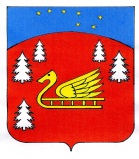 Администрация муниципального образования Красноозерное сельское поселениемуниципального образования Приозерский муниципальный район Ленинградской области.П О С Т А Н О В Л Е Н И Е      13  октября  2017 года                        № 277В соответствии с Федеральным законом от 06.10.2003 года № 131-ФЗ «Об общих принципах организации местного самоуправления в Российской Федерации», Федеральным законом от 27.07.2010 года № 210-ФЗ «Об организации предоставления государственных и муниципальных услуг, приказом Министерства связи и массовых коммуникаций Российской Федерации от 13 апреля 2012 г. № 107 "Об утверждении Положения о федеральной государственной информационной системе "Единая система идентификации и аутентификации в инфраструктуре, обеспечивающей информационно-технологическое взаимодействие информационных систем, используемых для предоставления государственных и муниципальных услуг в электронной форме",  руководствуясь Федеральным законом от 28.12.2013 г. № 443-ФЗ «О федеральной информационной системе и о внесении изменений в федеральный закон «Об общих принципах организации местного самоуправления в Российской Федерации», Постановлением Губернатора Ленинградской области от 06.08.1998 № 227-пг «О порядке определения и размерах восстановительной стоимости зеленых насаждений на территориях городов, поселков и других населенных пунктов Ленинградской области», на основании Устава муниципального образования Красноозерное сельское поселение муниципального образования  Приозерский муниципальный район Ленинградской области, администрация муниципального образования Красноозерное сельское поселение муниципального образования Приозерский муниципальный район Ленинградской области ПОСТАНОВЛЯЕТ:Утвердить прилагаемый административный регламент предоставления муниципальной услуги “Выдача разрешения на снос или пересадку зеленых насаждений на земельных участках, находящихся в муниципальной собственности и земельных участках, государственная собственность на которые не разграничена».Отменить постановление администрации муниципального образования Красноозерное сельское поселение № 292 от 25.12.2014г. «Об утверждении административного регламента по предоставлению муниципальной услуги “Выдача разрешений на снос или пересадку зеленых насаждений”Опубликовать административный регламент в средствах массовой информации.Настоящий административный регламент вступает в силу с момента опубликования.Контроль за исполнением настоящего постановления оставляю за собой.Об утверждении административного регламента предоставления муниципальной услуги «Выдача разрешения на снос или пересадку зеленых насаждений на земельных участках, находящихся в муниципальной собственности, и земельных участках, государственная собственность на которые не разграничена»Глава администрации                                                                             	С текстом регламента можно ознакомиться на сайте www.krasnoozernoe.ruЮ.Б.Заремский   